Monday 25th JanuaryLI: To use the bus stop method for division. I will be successful if:Complete these calculations. Use counters or a times table grid to help you.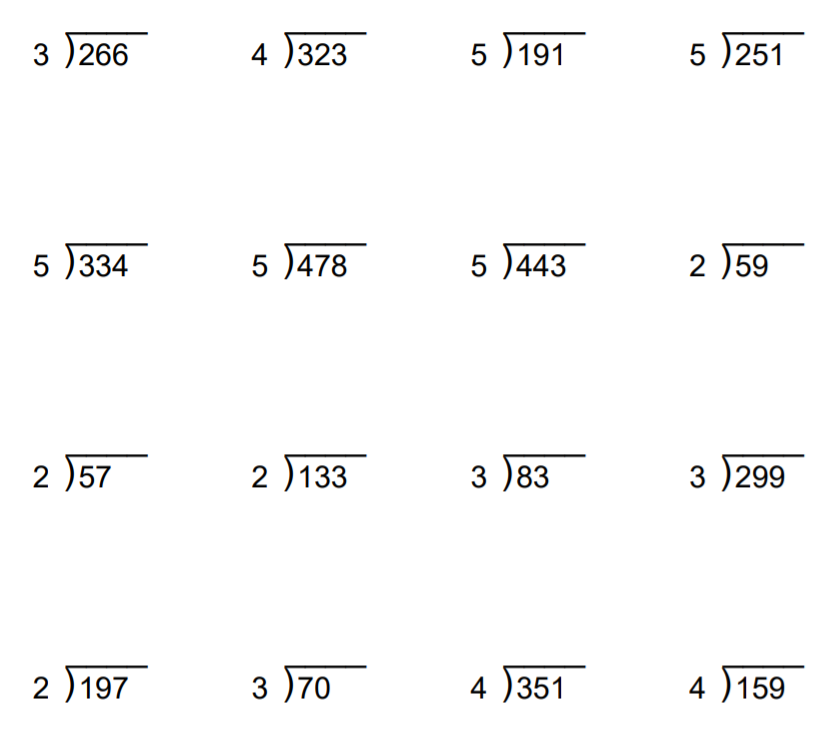 I can use counters or a times table grid to help me.I can start with the hundreds column and see how many groups of the devisor I can make.I can exchange into the next column if needed.